CRESCENDO JUNTOS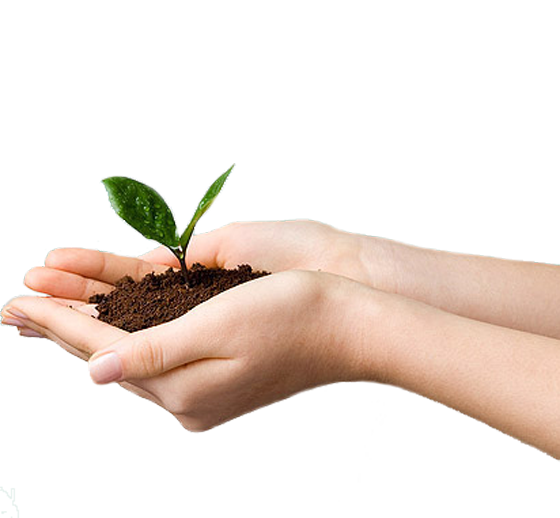 DISCIPULADO UM A UM LIÇÃO 1SALVAÇÃO – CAPACETE DO CRENTE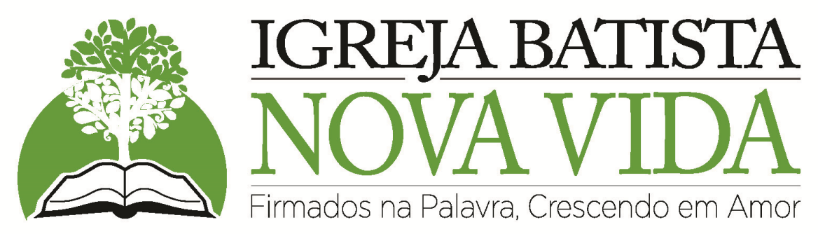 Este estudo pertence a:Seu discipulador foi:Começamos no dia:Terminamos no dia:Todos os versículos usados são citações da Almeida Corrigida Fiel 2011Igreja Batista Nova Vida em Taubaté2020 Versão 3.1DISCIPULADO UM A UM CRESCENDO JUNTOSLIÇÃO 1 SALVAÇÃO – O CAPACETE DO CRENTEBem-vindo Ao Discipulado Um A Um CRESCENDO JUNTOS!Estamos animados por esta oportunidade de ajudar você a crescer juntamente conosco na sua “Nova Vida” em Cristo – seja você uma pessoa salva recentemente ou já há muitos anos. O nosso desejo é de ajudar você a ter um alicerce firme sobre a qual poderá construir novos hábitos, princípios e crenças a fim de poder provar da vida com abundância que Jesus quer para cada pessoa.João 10:10“O ladrão não vem senão a roubar, a matar, e a destruir; eu vim para que tenham vida, e a tenham com abundância.”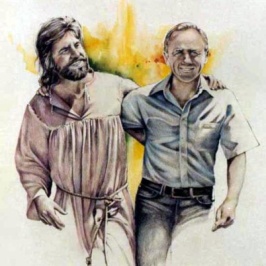 Satanás quer roubar a nossa alegria, tirar a nossa esperança e destruir as nossas vidas. Infelizmente ele é bem-sucedido nisto. O nosso alvo é ajudar você a escapar das mãos sujas de Satanás e aprender a andar diariamente de mão dada com Jesus Cristo, provando da vida com abundância que Ele oferece para nós. Reconhecemos que isso é um processo que leva tempo; mas a vida abundante vale todo e qualquer esforço necessário da nossa parte. Como pretendemos o ajudar para este fim? Através do Discipulado Um a Um Crescendo Juntos.O Discipulado Crescendo Juntos foi programado para ser bem prático e personalizado. Queremos ajudá-lo a se equipar para o desafio que está diante de você: O CRESCIMENTO ESPIRITUAL CONTÍNUO E UMA VIDA CRISTÃ FRUTIFÍERA E PRODUTIVA. Queremos esclarecer suas dúvidas, então sinta-se à vontade para fazer perguntas. Gostaríamos de desafiar você a tornar-se uma pessoa convicta nas suas crenças e não somente convencida. Desejamos ver você desenvolver um relacionamento profundo e precioso com Cristo. Também desejamos que seja um crente envolvido no ministério usando seus dons para o aumento do corpo de Cristo e do reino de Deus!O Propósito Desta LiçãoConfiando em Cristo como seu Salvador pessoal é a decisão mais importante da vida. Porém não entendendo bem o que é a Salvação e o que aconteceu com você quando você foi salvo pode prejudicar o seu crescimento espiritual. Vivendo em temor da perca da sua Salvação também não é saudável para você.Queremos esclarecer qualquer dúvida ou mau entendimento que tiver sobre a natureza e a eternidade da Salvação. Cremos que este conhecimento e a certeza da nossa Salvação é “o capacete da Salvação” mencionado em Efésios 6:17a. Faz parte da armadura de Deus que precisamos para resistir a Satanás. Este assunto é fundamental: É O ALICERCE PARA TUDO QUE VEM DEPOIS NAS OUTRAS LIÇÕES.A Salvação é uma das quatro doutrinas que destacam a nossa igreja Batista de quase todas as outras denominações ou seitas. Durante o curso do Discipulado Um a Um Crescendo Juntos vamos explicar as outras três doutrinas (o batismo, a Palavra de Deus, e o Espírito Santo) que também diferenciam a nossa igreja das outras. Se alguém tiver uma convicção bíblica acerca destas quatro doutrinas, então será um batista convicto e verá a Igreja Batista como a única para ela.ProcedimentoPerguntas serão feitas para ajudar você a descobrir onde precisa de mais informação bíblica. Estas perguntas também ajudarão você saber como expressar-se melhor. Ao mesmo tempo nos aprofundaremos um pouco mais na doutrina da Salvação em Jesus Cristo para esclarecê-la ainda mais.Não há um tempo determinado para terminarmos esta lição. Cada pessoa é diferente e tem necessidades diferentes. Estamos aqui para ajudar você no seu crescimento espiritual.Você receberá tarefas para fazer durante a semana. Poderá ser leitura, memorização de versículos e/ou atividades ou exercícios a serem feitos.Recursos de PesquisaOs seguintes recursos têm os versículos para confirmar nossa posição. É bom que leia e releia os versículos e seus contextos para adquirir sua própria convicção sobre a Salvação. Se não tiver estes recursos os primeiros dois podem ser baixados pelo site: recursobiblico.com.Curso Introdutório Nova Vida: 1a Lição - Salvação - Natureza e Eternidade.A Pergunta Mais ImportanteJoão & RomanosLIÇÃO 1SALVAÇÃO – O CAPACETE DO CRENTEPerguntas sobre a Salvação:O que é a Salvação?Como é que uma pessoa é salva? Explique.Se estivesse diante de Jesus Cristo e Ele perguntasse para você: “Porque Eu devo deixar você entrar no Céu?”; O que diria?O que está errada com esta resposta: “Eu devo entrar no Céu porque fui batizado e estou tentando fazer o meu melhor possível. Eu não sou uma pessoa ruim”.Curso Introdutório: 1ª Lição - Salvação - Natureza e EternidadeQuem são pecadores? E quanto a Maria ou o Papa - eles pecaram? A Pergunta Mais Importante, págs. 5-7Quem precisa ser salvo? O índio na floresta precisa ser salvo?Todo mundo precisa ser salvo por Jesus Cristo, pois a Bíblia afirma em primeiro lugar que Jesus é o único caminho para o Céu.João 14:6“Disse-lhe Jesus: Eu sou o caminho, e a verdade e a vida; ninguém vem ao Pai, senão por mim.”Também vemos que Cristo é o único Mediador entre os homens e Deus.1 Timóteo 2:4-6“4Que quer que todos os homens sejam salvos, e venham ao conhecimento da verdade. 5Porque há um só Deus, e um só Mediador entre Deus e os homens, Jesus Cristo homem. 6O qual se deu a si mesmo em preço de redenção por todos, para servir de testemunho a seu tempo.”Então como é que uma pessoa que não tem contato com a Bíblia poderia ser salva? Deus dá luz para todo mundo, até o índio em trevas no meio da Floresta Amazônica:A declaração que Deus traz a luz a todos:João 1:9“Ali estava a luz verdadeira, que ilumina a todo o homem que vem ao mundo.”A razão por que Deus dá luz a todos:2 Pedro 3:9“O Senhor não retarda a sua promessa, ainda que alguns a têm por tardia; mas é longânimo para conosco, não querendo que alguns se percam, senão que todos venham a arrepender-se.”Duas luzes que Deus nos dá:A luz da criaçãoRomanos 1:18-20“18Porque do céu se manifesta a ira de Deus sobre toda a impiedade e injustiça dos homens, que detêm a verdade em injustiça. 19Porquanto o que de Deus se pode conhecer neles se manifesta, porque Deus lho manifestou. 20Porque as suas coisas invisíveis, desde a criação do mundo, tanto o seu eterno poder, como a sua divindade, se entendem, e claramente se veem pelas coisas que estão criadas, para que eles fiquem inescusáveis;”A luz da consciênciaRomanos 2:14“Porque, quando os gentios, que não têm lei, fazem naturalmente as coisas que são da lei, não tendo eles lei, para si mesmos são lei; Os quais mostram a obra da lei escrita em seus corações, testificando juntamente a sua consciência, e os seus pensamentos, quer acusando-os, quer defendendo-os; No dia em que Deus há de julgar os segredos dos homens, por Jesus Cristo, segundo o meu evangelho.”A razão pela qual a luz é rejeitada:2 Coríntios 4:4“Nos quais o deus deste século cegou os entendimentos dos incrédulos, para que lhes não resplandeça a luz do evangelho da glória de Cristo, que é a imagem de Deus.”João 1:5“E a luz resplandece nas trevas, e as trevas não a compreenderam.”João 3:19“E a condenação é esta: Que a luz veio ao mundo, e os homens amaram mais as trevas do que a luz, porque as suas obras eram más.”Quando uma pessoa aceita a luz dada a ela, Deus continua dando mais luz até o Evangelho ser levado a ela ou ela for levada ao Evangelho. No caso do eunuco de Candace (Atos 8:26-40) o Evangelho foi levado a ele, enquanto no caso de Cornélio, ele foi conduzido à luz (Atos 10).Qual é a consequência do pecado?A Pergunta Mais Importante, págs. 8-10Por que precisamos de Salvação?Como Deus providenciou a Salvação?Por que Cristo veio para este mundo?O que Jesus fez por nós na cruz?A Pergunta Mais Importante, págs. 11-15Se Cristo não tivesse vindo para o mundo poderíamos ser salvos? Por que sim ou por que não?O que eu preciso fazer para ser salvo?A Pergunta Mais Importante, págs. 16-20Perguntas sobre a Certeza / Segurança da Salvação:Alguém pode ter a certeza da Salvação? Explique.A Pergunta Mais Importante, págs. 1-3Você tem a certeza da sua Salvação? Explique.Alguém pode perder a Salvação?Se sim, responda como?Se não, dê três razões por que não!Curso Introdutório: 1a Lição - Salvação - Natureza e Eternidade.Uma Pessoa Pode Perder a Salvação (PowerPoint).Resumo:Há duas crenças que nos destacam de muitos grupos em relação à Salvação:1. 	A Natureza da Salvação – A Salvação não é por obras; mas é um presente de Deus recebido através do arrependimento e da fé na obra terminada de Cristo na Cruz.2. 	A Certeza da Salvação – A Salvação é eterna e nunca pode ser perdida.Em 1 João 5 a Bíblia diz, “1Todo aquele que crê que Jesus é o Cristo, é nascido de Deus; ... 9Se recebemos o testemunho dos homens, o testemunho de Deus é maior; porque o testemunho de Deus é este, que de seu Filho testificou. 10Quem crê no Filho de Deus, em si mesmo tem o testemunho; quem a Deus não crê mentiroso o fez, porquanto não creu no testemunho que Deus de seu Filho deu. 11E o testemunho é este: que Deus nos deu a vida eterna; e esta vida está em seu Filho. 12Quem tem o Filho tem a vida; quem não tem o Filho de Deus não tem a vida. 13Estas coisas vos escrevi, os que credes no nome do Filho de Deus, para que saibais que tendes a vida eterna, e para que creiais no nome do Filho de Deus”.1 João foi escrito em parte para dar certeza da Salvação aos crentes. Não precisamos duvidar da nossa Salvação. Se você não se sentir salvo lembre-se de que a sua Salvação não é baseada em sentimentos. A sua Salvação é baseada na verdade objetiva da Palavra de Deus.1 João 3:20“Porque, se o nosso coração nos condena (se pensamos ou sentimos que não somos salvos), maior é Deus do que o nosso coração, e conhece todas as coisas.” 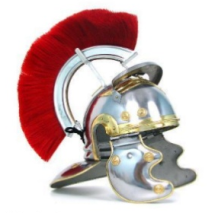 Deus sabe se você é salvo, mesmo que você não o saiba.Tito 1:2“Em esperança da vida eterna, a qual Deus, que não pode mentir, prometeu antes dos tempos dos séculos;”Apenas acredite naquilo que Deus falou.VOCÊ TEM O CAPACETE DA SALVAÇÃO?
VERDADES ADICIONAISPara que somos salvos?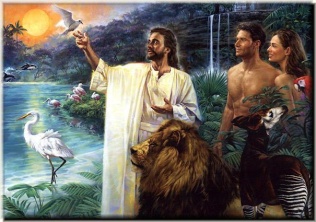 A razão principal da nossa Salvação é para voltarmos a ter comunhão com Deus. Para sermos restaurados a Ele para que possamos andar com Ele, como Ele andava no Jardim do Éden com Adão e Eva. Deus deseja que tenhamos vidas abundantes cheias de alegria e paz no coração. Já que Ele nos criou, Deus sabe o caminho certo para a vida abundante. Isso inclui esforço e trabalho da nossa parte, pois no Jardim do Éden Adão e Eva tinham a responsabilidade de cuidar do Jardim.Gênesis 2:15“E tomou o SENHOR Deus o homem, e o pôs no jardim do Éden para o lavrar e o guardar.”Parte da nossa comunhão com Deus depende em cumprir as responsabilidades que Deus nos tem dado. Algumas destas responsabilidades incluem servir Ele, servir outros e trazer outros ao conhecimento do Senhor.Deus sabe que a desobediência SEMPRE traz sofrimento!O que são os resultados da nossa Salvação?Muitas coisas acontecem no momento da nossa Salvação: Somos perdoados, justificados, redimidos, ganhamos a vida eterna, somos habitados pelo Espírito Santo, somos batizados no corpo de Cristo (o batismo do Espírito Santo), somos selados pelo Epírito Santo, nascemos de novo etc. Uma das coisas especiais que acompanha a Salvação é que somos feitos filhos de Deus.(Veremos em mais detalhes Os Resultados da Salvação mais para frente.)Temos Uma Nova Família E Um Novo Relacionamento Com Deus:Todos nascemos na família de Satanás. Até pessoas religiosas antes de aceitarem a Cristo fazem parte da família de Satanás.João 8:44“Vós tendes por pai ao diabo, e quereis satisfazer os desejos de vosso pai. Ele foi homicida desde o princípio, e não se firmou na verdade, porque não há verdade nele. Quando ele profere mentira, fala do que lhe é próprio, porque é mentiroso, e pai da mentira.”Por causa do pecado de Adão herdamos uma natureza pecaminosa, chamado na Bíblia do velho homem ou da carne (vamos estudar sobre isso no futuro).Romanos 5:12“Portanto, como por um homem entrou o pecado no mundo, e pelo pecado a morte, assim também a morte passou a todos os homens por isso que todos pecaram.”Mas graças a Deus no momento da nossa Salvação nascemos de novo na família de Deus e somos feitos filhos de Deus. Que privilégio e honra de ter este relacionamento com Deus! Somos Uma Nova Criatura: Quando uma pessoa é salva, ela se torna uma nova criatura.2 Coríntios 5:17“Assim que, se alguém está em Cristo, nova criatura é; as coisas velhas já passaram; eis que tudo se fez novo.”Em parte, isso significa que o homem velho foi derrotado e não mais é o rei absoluto da nossa vida. Também significa que recebemos um novo homem, cuja inclinação é para fazer o certo. O homem que reina em nossas vidas será aquele a quem apresentamos os nossos membros para servir.Romanos 6:6“Sabendo isto, que o nosso homem velho foi com ele crucificado, para que o corpo do pecado seja desfeito, para que não sirvamos mais ao pecado.”Romanos 6:12-14“12Não reine, portanto, o pecado em vosso corpo mortal, para lhe obedecerdes em suas concupiscências; 13Nem tampouco apresenteis os vossos membros ao pecado por instrumentos de iniquidade; mas apresentai-vos a Deus, como vivos dentre mortos, e os vossos membros a Deus, como instrumentos de justiça. 14Porque o pecado não terá domínio sobre vós, pois não estais debaixo da lei, mas debaixo da graça.”Por causa destes dois homens temos uma luta dentro de nós.Romanos 7:15-25“15Porque o que faço não o aprovo; pois o que quero isso não faço, mas o que aborreço isso faço. 16E, se faço o que não quero, consinto com a lei, que é boa. 17De maneira que agora já não sou eu que faço isto, mas o pecado que habita em mim. 18Porque eu sei que em mim, isto é, na minha carne, não habita bem algum; e com efeito o querer está em mim, mas não consigo realizar o bem. 19Porque não faço o bem que quero, mas o mal que não quero esse faço. 20Ora, se eu faço o que não quero, já o não faço eu, mas o pecado que habita em mim. 21Acho então esta lei em mim, que, quando quero fazer o bem, o mal está comigo. 22Porque, segundo o homem interior, tenho prazer na lei de Deus; 23Mas vejo nos meus membros outra lei, que batalha contra a lei do meu entendimento, e me prende debaixo da lei do pecado que está nos meus membros. 24Miserável homem que eu sou! Quem me livrará do corpo desta morte? 25Dou graças a Deus por Jesus Cristo nosso Senhor. Assim que eu mesmo com o entendimento sirvo à lei de Deus, mas com a carne à lei do pecado.”Somos Habitados Pelo Espírito Santo: Graças a Deus pela Sua provisão. Deus não somente nos fez um novo homem para derrotar o velho homem, o mundo e Satanás; mas também temos o Espírito Santo habitando dentro de nós para nos dar o desejo e a capacidade de servir a Deus.João 14:17“O Espírito de verdade, que o mundo não pode receber, porque não o vê nem o conhece; mas vós o conheceis, porque habita convosco, e estará em vós.”Romanos 8:9-12“9Vós, porém, não estais na carne, mas no Espírito, se é que o Espírito de Deus habita em vós. Mas, se alguém não tem o Espírito de Cristo, esse tal não é dele. 10E, se Cristo está em vós, o corpo, na verdade, está morto por causa do pecado, mas o espírito vive por causa da justiça. 11E, se o Espírito daquele que dentre os mortos ressuscitou a Jesus habita em vós, aquele que dentre os mortos ressuscitou a Cristo também vivificará os vossos corpos mortais, pelo seu Espírito que em vós habita. 12De maneira que, irmãos, somos devedores, não à carne para viver segundo a carne.”1 Coríntios 3:16 “Não sabeis vós que sois o templo de Deus e que o Espírito de Deus habita em vós?”1 Coríntios 6:19-20 “19Ou não sabeis que o vosso corpo é o templo do Espírito Santo, que habita em vós, proveniente de Deus, e que não sois de vós mesmos? 20Porque fostes comprados por bom preço; glorificai, pois, a Deus no vosso corpo, e no vosso espírito, os quais pertencem a Deus.”2 Coríntios 12:9-10 “9E disse-me: A minha graça te basta, porque o meu poder se aperfeiçoa na fraqueza. De boa vontade, pois, me gloriarei nas minhas fraquezas, para que em mim habite o poder de Cristo. 10Por isso sinto prazer nas fraquezas, nas injúrias, nas necessidades, nas perseguições, nas angústias por amor de Cristo. Porque quando estou fraco então sou forte.”Filipenses 2:13“Porque Deus é o que opera em vós tanto o querer como o efetuar, segundo a sua boa vontade.”Depois de ser salvo ainda cometo pecado contra Deus e pessoas?Sim, infelizmente cometemos pecado. O quanto mais perto de Cristo ficamos, mais  reconhecemos o nosso pecado e o amor de Deus.1 João 1:8-10“8Se dissermos que não temos pecado, enganamo-nos a nós mesmos, e não há verdade em nós. 9Se confessarmos os nossos pecados, ele é fiel e justo para nos perdoar os pecados, e nos purificar de toda a injustiça. 10Se dissermos que não pecamos, fazemo-lo mentiroso, e a sua palavra não está em nós.”Então o que quer dizer João quando fala: “qualquer que é nascido de Deus não comete pecado”?1 João 3:9“Qualquer que é nascido de Deus não permanece em  pecado; porque a sua semente permanece nele; e não pode pecar, porque é nascido de Deus.”O verbo “comete pecado” aqui está na terceira pessoa do singular do presente do indicativo. De acordo com a gramática grega, isso expressa a categoria de aspecto contínuo, o que significa que tem a noção de ação ininterrupta. João queria dizer aqui que todo aquele que de fato é cristão não peca continuamente, isto é, não tem um estilo de vida pecaminoso como os ímpios; e que, se peca continuamente, NÃO É CRISTÃO; NÃO É DE FATO CONVERTIDO. No mínimo está dizendo que a característica de uma crente deve ser uma vida diferente. Quando o crente peca ele não se sente a vontade e não deve continuar no seu pecado.O que acontece quando eu peco depois de ser salvo?Quando pecamos há pelo menos dez consequências graves para conosco, mas nenhuma delas é a perda da Salvação. As consequências são: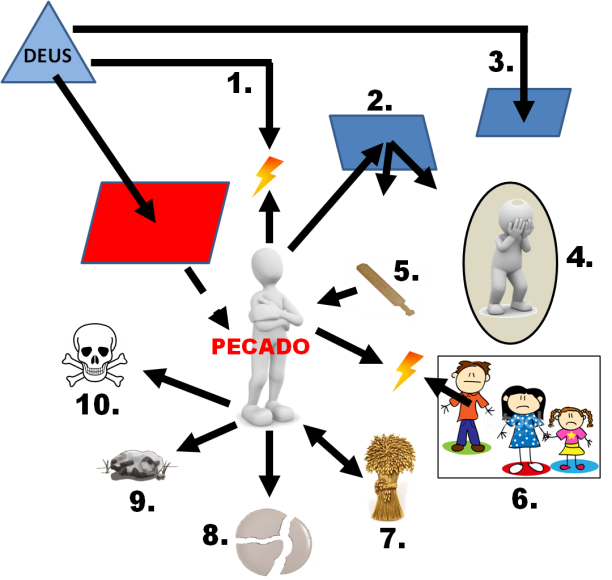 Perda de alegria e da comunhão com Deus (Salmos 51:12, 1 João 1:4, 6-7);Orações impedidas (Salmos 66:18, Isaías 59:1-2, Tiago 4:1-3);Benções não recebidas (Mateus 23:37-38);Vergonha na volta de Cristo (1 João 2:28);Correção de Deus (Hebreus 12:5-11);Conflitos interpessoais (Tiago 4:1-2);Ceifa do mau (Gálatas 6:7); Perda de galardões (Ezequiel 3:20, 1 Coríntios 3:12-15, 2 João 1:8); Escândalos (Romanos 14:13, 1 João 2:10, Mateus 18:7); eMorte física (1 Coríntios11:30, 1 João 5:16).O desvio para o PECADO é cheio de consequências graves. O mais que praticamos ou permanecemos no pecado o mais que as coisas ficam pior. É impossível escapar de todas estas consequências. Há consequências que afetam você e/ou outros, agora e no futuro.O que devo fazer quando eu pecar?Pedir perdão;1 João 1:6-10“Se dissermos que temos comunhão com ele, e andarmos em trevas, mentimos, e não praticamos a verdade. Mas, se andarmos na luz, como ele na luz está, temos comunhão uns com os outros, e o sangue de Jesus Cristo, seu Filho, nos purifica de todo o pecado. Se dissermos que não temos pecado, enganamo-nos a nós mesmos, e não há verdade em nós. Se confessarmos os nossos pecados, ele é fiel e justo para nos perdoar os pecados, e nos purificar de toda a injustiça. Se dissermos que não pecamos, fazemo-lo mentiroso, e a sua palavra não está em nós.”1 João 2:1“Meus filhinhos, estas coisas vos escrevo, para que não pequeis; e, se alguém pecar, temos um Advogado para com o Pai, Jesus Cristo, o justo.”Buscar descobrir a raiz do problema e ter vitória sobre ela; eHebreus 12:15“15Tendo cuidado de que ninguém se prive da graça de Deus, e de que nenhuma raiz de amargura, brotando, vos perturbe, e por ela muitos se contaminem.” Quando tiver problemas ou dificuldades para derrotar o pecado ou sua raiz, devo buscar ajuda (conselho).Tiago 5:16a"16 Confessai as vossas culpas uns aos outros para que sareis ..."É verdade que Deus escolhe alguns para serem salvos e outros não?Não é verdade. Deus quer que todo mundo seja salvo e faz tudo para que ninguém seja inescusável. Há confusão acerca disto quando se aceita a posição católica de São Augustinho acerca da predestinação. Ele achava que Deus predestinou alguns para o Céu e outros para o Inferno.A verdade é que nem predestinação nem eleição tem algo a ver com a Salvação. Estes conceitos se referem a pessoas após sua Salvação. Deus predeterminou (predestinou) como o salvo seria depois da morte: conforme a imagem de Cristo (Romanos 8:29-30), adotado (Efésios 1:5) e herdeiro com Cristo (Efésios 1:11). Deus escolheu (elegeu) as pessoas já salvas para servirem ou receberem benções especiais.Não tentarei provar biblicamente nossa posição acerca disto, pois, o assunto é muito vasto. Para mais informação procure o livro “A Fé dos Eleitos de Deus”, por John F. Parkinson. É um dos melhores livros em português com uma leitura simples. Para um estudo profundo procure as apostilas do Pastor Daniel Johnson no site recursobiblico.com ou o livro “Que Amor É Este”  por Dave Hunt. APLICAÇÃOAprenda a dar o testemunho da sua Salvação. Uma versão curta do seu testemunho pode incluir a ocasião em que foi salvo, o que fez para ser salvo, e o resultado da sua decisão (pelo menos o fato que recebeu a certeza).Uma versão longa pode incluir como você era antes de ser salvo, o que o levou a aceitar Jesus Cristo, o que fez para ser salvo e os resultados da sua Salvação.QUESTIONÁRIOA razão principal da nossa Salvação é para ter ________________ com Deus (pág. 10).Dê três resultados da nossa Salvação: (págs. 11-13)	(1)	 	(2) 	(3) Liste quatro coisas que acontecem quando pecamos depois de sermos salvos: (pág. 16)	(1)	 	(2) 	(3) 	(4) Liste três coisas que devemos fazer depois de pecar: (pág. 17)	(1)	 	(2) 	(3) TAREFADê o testemunho da sua Salvação na igreja.Compartilhe o seu testemunho com uma pessoa que não seja da igreja.Leia o Evangelho de João capítulo 3.Leia páginas 59 e 60 do João & Romanos da IBNV que usamos para evangelismo.Ore pela Salvação de 5 pessoas.VERSÍCULOS PARA DECORAR / EXPLICAR(Escolha pelo menos dois versículos para decorar ou explicar da lista a seguir.)1 João 5:13João 3:16Romanos 3:23Romanos 6:23Romanos 10:9Romanos 10:13